    桃園市進出口商業同業公會 函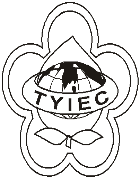          Taoyuan Importers & Exporters Chamber of Commerce桃園市桃園區中正路1249號5樓之4           TEL:886-3-316-4346   886-3-325-3781   FAX:886-3-355-9651ie325@ms19.hinet.net     www.taoyuanproduct.org受 文 者: 各相關會員發文日期：中華民國111年6月6日發文字號：桃貿豐字第111074號附    件：主   旨：財團法人食品工業發展研究所執行衛生福利部食品藥物管理屬委辦計畫，訂於111年6月24日、6月29日及7月8日辦理「111年度健康食品標示法規說明會」， 請各相關會員報名參加。說   明：     ㄧ、依據財團法人食品工業發展研究所111年6月5日食研企字第1110002333號函辦理。     二、檢附說明會議程及交通資訊。     三、因場地座位有限，請事先報名，恕不接受現場報名。     四、洽詢窗口:財團法人食品工業發展研究所企劃室小姐03-52223191分機297。理事長  莊 堯 安